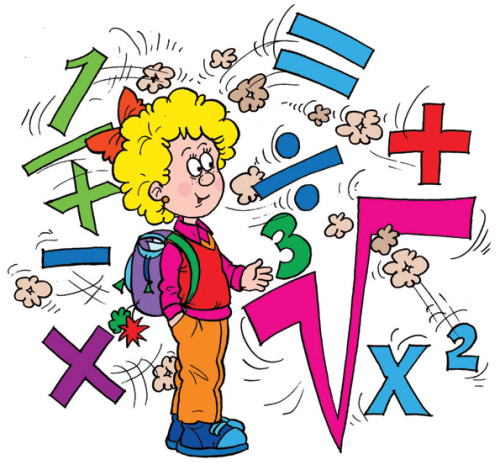 7-8 сыныпПән мұғалімі:  КужирановаС.К. Сыныптан тыс іс шара «Үздік математик»Қажетті құрал жабдықтар: интербелсенді тақта, кеспе қағаздары, смайликтерМақсаты: 1) Оқушылардың математикаға деген қызығушылығын арттыру, математикалық ойлау қабілетін дамыту, алған білімдерін тереңдету, кеңейту, есептеу дағдыларын жетілдіру.
2) Дидактикалық, логикалық ойындар арқылы оқушылардың ақыл-ой белсенділігін тәрбиелеу.Ойын, нақыл сөздер арқылы балалардың ой-өрісін кеңейту.
3) Оқушылардың зейінін, ойлау, зерде процестерін дамыту. Қиялын ұштап, қабілеттерін шыңдау, шығармашылық қабілетін дамыту.Кезеңдері:Ширату БелесЛогика  шыңыИя -жоқ стратегиясы «Жасырынбақ»  Мен және математикаАрмысыздар, осында жиналғандар,Сайысты бастайық, қол соғыңдар!Құрметті оқушылар, ұстаздар!Математика апталығы барысында өткелі отырған 7-8 сынып оқушылары арасындағы «Зерек математик» сайысымызға  қош келдіңіздер!Әл-Фараби айтқан екен:- «Зеректік дегеніміз-бір нәрсені уақыт өткізбей, тез немесе аз уақыт ішінде тамаша жақсы аңғару қабілеті»Ғалымдардың патшасы атанғансың, Евклид,Фалес, Пифагордан бата алғансың,Төзбейтін  өтірікке,жалғандыққаЖасықтан емес сен, қаталдансың,
«Ақыл ойды тәртіпке келтіретін,
Нағыз пән - математика атанғансың!-деп сайысымызды бастамақпыз.І. Ширату. Мақал мәтел. 1.Екі жақсы қас болмас, екі жаман дос болмас.
2. Досыңды үш күн сынама, үш жыл сына.
3. Он рет айтқаннан бір рет көрсеткен артық.
4. Білгенің бір тоғыз, білмегенің тоқсан тоғыз
5. Ер қаруы – бес қару.
6. Жұмысқа үш жылда үйренеді, жалқаулыққа үш күнде үйренеді.
7. Алты жыл аш болсаң да, атаңның салтын ұмытпа.
8. Жерді екі рет жыртқан, өнімді екі есе өнім алады.
9. Біреуге бес күн алдында келсе, біреуге бес күн кейін келеді.
10. Бір күн тұзын татқанға, қырық күн сәлем.
11. Оқымаған бір бала, оқыған екі бала.
12. Жақсы жігіт он бесінде де жас емес, жүзге келсе де пәс емес.
13. Алтау ала болса ауыздағы кетеді, тқртеу түгел болса төбедегі жетеді.
14. Айдағаны бес ешкі ысқырығы жер жарады.
15. Жігітке жеті өнер де аз.
16. Жұт жеті ағайынды.
17. Екі қолға бір күрек.
18. Отыз тістен шыққан сөз отыз елге жайылады.
19. Ел құлағы елу.
20. Жақсы қас болмас, 2 жаман дос болмас.
ІІ. Белес. Қай сан барлық санға қалдықсыз бөлінеді?(0)
. Қай санға бөлуге болмайды?(0)
. Екі ғасырда неше жыл?(200)
. Ең кіші натурал сан?(1) 
. Ең кіші жай сан?(2)
. Екіге бөлінбейтін сандар ? (тақ сандар)
. Миллиондн неше нөль бар?(6)
. Бір тонна мақта ауырма, әлде бір тонна темір ауыр ма?(бірдей)
. Үш пар ат 30км-ге шапса, әр ат қанша км-ге шапқан? ()
. Қабырғасы 2,5см және 5,2см тік төртбұрыш ауданы неге тең (13см2)
. Квадрат қабырғасы 9см. Периметры үлкен ба немесе ауданыма (аудан) . 3 жұмыртқа 3 минутта піседі, ал 5 жұмыртқа неше минутта піседі? (3)
. Егер тырна 1 аяғымен тұрса 3кг тартады, ал екі аяғымен тұрса оның салмағы қанша? (). Екіге бөлінетін сандар? (жұп сандар)
. Кері санның көбейтіндісі неге тең? (бір)
. Бір минутта неше секунд? (60сек)
. Жоқты білдіретін сан (0)
. Үстелдің төрт бұрышы бар. Егер бір бұрышын кесіп тастаса, неше бұрыш қалады? (5бұрыш)
. Төртке кері сан (төрттен бір). 1 көйлек жылы ма, әлде бір көйлектің қалыңдығындай үш көйлек жылы
ма? (бірдей)
ІІІ. Логика  шыңы
1.Арман, Аян, Абзал ағайынды үшеуі әр түрлі сыныпта оқиды. Абзал Арманнан, ал Аян Абзалдан кіші емес. Бұл үйдің үлкені, ортаншысы, кішісі кім?                         
 (Аян, Абзал, Арман)
2.Үш бала 17 бауырсақ жеді. Ең көп жегені Тимур. Аз дегенде Тимур неше бауырсақ жеді?  (7)                                                                                                                                                              3.Шаршының сол жағында үшбұрыш, оң жағында дөңгелек орналасқан. Шаршы қай жағына салынған?  (ортасына)                                                                                                                                 4.Төрт пен бестің арасына қандай таңба қойғанда 4-тен артық 5-тен кем сан шығады?   (үтір)                                                6. Арман  МАТЕМАТИКА сөзінің суретін салмақшы. Ол сәрсенбіден бастап, әр күні бір әріптің суретін сала бастады. Аптаның қай күнінде Арман соңғы әріпті салып бітіреді?   (сенбіде)IV. «Ия – жоқ»  стратегиясы.Бағдарлама бойынша мысалдар және жалпы сұрақтар1.Тура мағынадағы шамалар оң санмен өрнектеледі./иә/2.Екі санның бөліндісі пропорция деп аталады./жоқ/3.1 ге қарама –қарсы сан -1/иә/4. І -5 І    тең  5 /иә/5.2-жақсы баға /жоқ/ 6.І-4/5=-4/5/жоқІ7.-8,19 ‹9/иә/8.түзу сәуледен ұзын  / иә/9.   -1<0 <1 /иә/10.-1,08  > -1 /жоқ/11. оң сан мен теріс санның көбейтіндісі теріс сан /ия/12. оң санның модулі теріс сан /жоқ/13. 0 саны кез келген теріс саннан кіші /жоқ/14. 25 саны 5тын  квадраты   /ия/V. .             «Жасырынбақ»  1.Алдымен бөлді, сосын тағы да бөлді. Содан соң екеуінің арасына «теңдік» таңбасын қойды. 
- Оның көмегімен теңдеу де, есептер де шығаруға болады. 
Дәрі-дәрмек жасағанда оның қандай болу керек екенін жақсы білу керек. Егер біреуін көбірек салып қойсаң, керегіңді ала алмайсың. 
 Онымен сендер  таныссыңдар, тіпті, онымен жұмыс та жүргіздіңдер. Бұл не?                                                                                                         
2.Кейбіреулер «ол» тезірек бітсе екен деп асығады. Өйткені, ол бітсе, ойнауға, асыр салып жүгіруге болады. Бірақ ол бітер емес... Біреулер оны жақсы көреді, ал кейбіреулер ұнатпайды, өйткені «онда» көп ойлау керек, есептеу, жазу, ауап беру қажет. Кейде бірдеңелерді орындайсың-орындайсың, ал тексергенде «2» қояды. Мүмкін, тапсырмаларды дұрыс орындамағансың, әлде уақытың жетпей қалды ма екен? Өйткені «ол» 45 минутқа ғана созылады ғой. Бұл не?            Сайысты қорытындылау. VI. Мен және математика.Постер         VII.Корытыңдылау